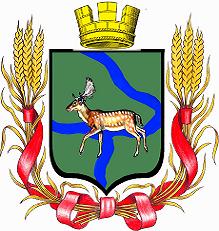 РОССИЙСКАЯ   ФЕДЕРАЦИЯДума  Еланского  городского  поселенияЕланского  муниципального  районаВолгоградской  области четвёртого созыва  РЕШЕНИЕ № 185/31    25  октября 2023 года                            О внесении изменений в решение Думы Еланского городского поселения от 27.12.2022 № 150/27  «О бюджете Еланского городского поселения Еланского муниципального района Волгоградской области на 2023 год и плановый период 2024 - 2025 годов".    Заслушав предложенные поправки Администрацией Еланского городского поселения Еланского муниципального района Волгоградской области бюджета за III квартал 2023 года, руководствуясь статьей 28 Федерального Закона от 06 октября 2003 года № 131-ФЗ «Об общих принципах организации местного самоуправления в Российской Федерации», Уставом Еланского городского поселения Еланского муниципального района Волгоградской области,Дума Еланского городского поселенияРешила:Внести изменения в решение Думы Еланского городского поселения от 27.12.2022№ 150/27  «О бюджете Еланского городского поселения Еланского муниципального    района Волгоградской области на 2023 год и плановый период 2024 - 2025 годов",   согласно приложения.Настоящее решение, вступает в силу со дня его официального обнародования и подлежит размещению на официальном сайте Администрации Еланского городского поселения Еланского муниципального района Волгоградской области.Председатель ДумыЕланского городского поселения Еланского муниципального района Волгоградской области                                                                         Е.В. Русяев   Глава Еланскогогородского поселения  Еланского муниципального района Волгоградской области                                                                        А.С. ГугучкинПриложение кРешению Думы Еланского городского поселения от 25.10.2023 № 185/31Поправки по доходам                                                                                                                                                                                                                                                                              Администрации Еланского городского поселения Еланского муниципального района Волгоградской области бюджета за III квартал 2023 годаПоправки по расходам                                                                                                                                                                                                                                                                              Администрации Еланского городского поселения Еланского муниципального района Волгоградской области бюджета за IV квартал 2023 годаКод бюджетной                          классификациигодовой план  2023                                                                                   годпоправки           III кварталуточненный годовой план 2023 год12346  Д О Х О Д Ы  000 101 00000 00 0000 000  Налог на доходы физических лиц 27 950 0008 508 78836 458 788182 101 0201001 0000 110 НДФЛ 27 112 1008 508 78835 620 888182 101 0202001 0000 110 НДФЛ 465 200465 200182 101 0203001 0000 110 НДФЛ 148 700148 700182 101 0204001 0000 110 НДФЛ 224 000224 000000 103 0200000 0000 000 Доходы от уплаты акцизов 8 913 25508 913 255000 103 0223101 0000 110 Доходы от уплаты акцизов на дизельное топливо, зачисляемые в консолидированные бюджеты субъектов РФ  4 221 7644 221 764000 103 0224101 0000 110 Доходы от уплаты акцизов на моторные масла для дизельных и (или) карбюраторных (инжекторных) двигателей, зачисляемые в консолидированные бюджеты субъектов РФ 29 32429 324000 103 0225101 0000 110 Доходы от уплаты акцизов на автомобильный бензин, производимый на территории РФ, зачисляемые в консолидированный бюджеты субъектов РФ 5 218 9605 218 960000 103 0226101 0000 110 Доходы от уплаты акцизов на прямогонный бензин, производимый на территории РФ, зачисляемые в консолидированные бюджеты субъектов РФ -556 793-556 793 000 105 0000 00 0000 000  НАЛОГИ НА СОВОКУПНЫЙ ДОХОД 5 333 00005 333 000182 105 0301001 0000 110 Единый сельскохозяйственный налог 5 333 0005 333 000 000 106 0000000 0000 000  НАЛОГИ НА ИМУЩЕСТВО 10 647 000010 647 000182 106 0103013 0000 110 Налоги на имущество физических лиц 2 417 0002 417 000182 106 0600000 0000 000 Земельный налог 8 230 00008 230 000182 106 0603313 0000 110 Земельный налог 2 668 0002 668 000182 106 0604313 0000 110 Земельный налог 5 562 0005 562 000 000 111 0000000 0000 000  ДОХОДЫ ОТ ИСПОЛЬЗОВАНИЯ ИМУЩЕСТВА, НАХОДЯЩЕГОСЯ В ГОСУДАРСТВЕННОЙ И МУНИЦИПАЛЬНОЙ СОБСТВЕННОСТИ 1 958 0001 900 0003 858 000902 111 0501313 0000 120 Арендная плата за земельные участки 1 373 0001 000 0002 373 000182 111 0501313 000 120600 000600 000941 111 0502513 0000 120 Доходы получаемые в виде арендной платы, а также права на заключение договоров 500 000300 000800 000941 111 0904513 0000 120 Прочие поступления от использования имущества, находящегося в собственности поселения 85 00085 000941 113 0199513 0000 130 Прочие доходы от оказания платных услуг получателями средств бюджета поселения 225 000225 000941 114 0601313 0000 430 Доходы от продажи земельных участков 250 000250 000941 1140602513 0000 430 Доходы от продажи земельных участков, находящихся в собственности городских поселений (за исключением земельных участков муниципальных бюджетных и автономных учреждений) 175 000175 000941 114 0205313 0000 410Доходы от реализации иного имущества, находящегося в собственности городских поселений (за исключением имущества муниципальных бюджетных и автономных учреждений, а также имущества муниципальных унитарных предприятий, в том числе казенных), в части реализации основных средств по указанному имуществу1 000 0001 000 000941 116 0202002 0000 140 Денежные взыскания (штрафы) за нарушение законодательства РФ о государственном регулировании цен (тарифов) в части цен (тарифов), регулируемых федеральными органами исполнительной власти, налагаемые  органами исполнительной власти субъектов РФ 10 00010 000 Собственные доходы 55 461 25511 408 788,0066 870 043,00 Безвозмездные поступления 33 948 946,3430 000,0033 978 946,34 ДОТАЦИИ 941 202 1500113 0000 150 Дотации бюджетам городских поселений на выравнивание уровня бюджетной обеспеченности 19 656 00019 656 000 СУБВЕНЦИИ  941 202 3002413 0000 150 Субвенции бюджетам городских поселений на выполнение передаваемых полномочий субъектов РФ 44 70044 700941 202 4001413 0000 150 Межбюджетные трансферты, передаваемые бюджетам городских поселений из бюджетов муниципальных районов на осуществление части полномочий по решению вопросов местного значения в соответствии с заключенными соглашениями       1 177 321,14 1 177 321,14941 202 4999913 0000 150 Прочие межбюджетные трансферты, передаваемые бюджетам городских поселений  13 070 925,2030 000,0013 100 925,20 ВСЕГО ДОХОДОВ: 89 410 201,3411 438 788,00100 848 989,34годовой план                                 2023Поправки               III кварталуточненный годовой план                                    2023Функционирование высшего должностного лица субъекта РФ и муниципального образования (глава муниципального образования)         01 02 9000090010 0001 111 700,000,001 111 700,00заработная плата (121)850 000,00850 000,00прочие начисления (122)5 000,005 000,00начисление на оплату труда (129)256 700,00256 700,00Функционирование высших  органов власти местного самоуправления                                                                                                                                                                                            01 04 0000000000 0005 714 300,000,005 714 300,0001 04 7950014000 0005 714 300,00-100,005 714 200,00заработная палата (121)4 024 000,004 024 000,00начисление на оплату труда (129)1 215 300,001 215 300,00прочие выплаты (122)5 000,005 000,00прочая закупка (244)259 650,00-100,00259 550,00закупка энергетических ресурсов (247)210 350,00210 350,00 01 04 9900080140 (853) Уплата прочих налогов , сборов и иных платежей100,00100,00ИТОГО                                                                        6 356 0006 826 000,000,006 826 000,00Расходы на содержание административных комиссий                                             01 04 9900070010 00044 700,000,0044 700,00заработная палата (121)18 000,006 000,0024 000,00начисление на оплату труда (129)5 436,003 000,008 436,00прочая закупка (244)21 264,00-9 000,0012 264,00Резервные фонды 01 11 9900099990 000100 000,000,00100 000,00прочие расходы (870)100 000,00100 000,0001 13 9000090010 24471 000,0071 000,00Другие общегосударственные вопросы                                                                                     01 13 9900090050 000300 000,00-100 000,00200 000,00прочая закупка (244)278 000,00-100 000,00178 000,00уплата прочих налогов  (853) 22 000,0022 000,00Всего расходов по разделу  01 007 341 700,00-100 000,007 241 700,00Предупреждение и ликвидация последствий ЧС и СБ                               03 10 9900090060 00010 000,000,0010 000,00прочая закупка (244)10 000,0010 000,00НАЦИОНАЛЬНАЯ ЭКОНОМИКА 04 00 00000 00000 00022 053 687,44-4 026 500,0018 027 187,44Кадастровые и межевые работы с государственной и муниципальной собственностью 04 12 0000000000 000 130 000,00183 500,00313 500,0004 12 99000 90070  закупка товаров для обеспечения государственных нужд в области геодезии и картографии вне рамок  (244)130 000,00183 500,00313 500,00Транспорт 04 08 9900091000 0003 262 000,000,003 262 000,0004 08 9900091000 244 прочая закупка товаров, работ и услуг3 262 000,003 262 000,00Дорожное хозяйство (дорожные фонды)  04 09 0000000000 00018 661 687,44-4 210 000,0014 451 687,44содержание имущества 04 09 7950018000(244)9 904 648,00-3 600 000,006 304 648,0004 09 99000 S1741 244 65 969,7265 969,7204 09 99000 S1741 540 65 969,7265 969,7204 09 99000 S1740 244 6 531 000,006 531 000,0004 09 9900020680 2441 819 100,00-610 000,001 209 100,0004 09 9900021010 244275 000,00275 000,00ЖИЛИЩНО-КОММУНАЛЬНОЕ ХОЗЯЙСТВО                                    05 00 0000000000 000 61 914 227,7615 615 288,0077 529 515,76Жилищное хозяйство 05 01 0000000000 00015 000,002 600 000,002 615 000,0005 01 9900090400 24415 000,0015 000,0005 01 9900090011 4122 600 000,002 600 000,00Коммунальное хозяйство 05 02 0000000 00021 197 870,7413 639 288,0034 837 158,7405 02 9900010000 811 15 875 870,7415 875 870,7405 02 9900090020 244 прочая закупка 822 000,00-219 500,00602 500,0005 02 9900090021 24411 994 586,0011 994 586,0005 02 9900090230 8114 500 000,001 864 202,006 364 202,00Итого по разделу 05 0317 837 358,02-624 000,0017 213 358,02Организация освещения улиц поселений   05 03 7950021100 0006 023 900,00-414 000,005 609 900,00прочая закупка (244)1 400 000,00-414 000,00986 000,00закупка энергетических ресурсов (247)4 623 900,004 623 900,00Озеленение территории поселения  05 03 7950021200 000700 000,00-82 000,00618 000,00прочая закупка (244)700 000,00-82 000,00618 000,00Содержание мест захоронения на территории поселений                                                 05 03 7950021300 000587 490,00-58 000,00529 490,00прочая закупка (244)587 490,00-58 000,00529 490,00Организация благоустройства территории поселения                                  05 03 7950021400 000300 000,00-200 000,00100 000,00прочая закупка (244)300 000,00-200 000,00100 000,00831 966,000,00831 966,0005 03 61003S2270 244 Субсидия на содержание объектов благоустройства756 333,00756 333,0005 03 61003S2270 540 Софинансирование субсидии на содержание объектов благоустройства75 633,0075 633,0005 03 79500L5765 540 Иные межбюджетные трансферты453 979,00453 979,00Не программные направления расходов 05 03 9900010110 0001 041 000,00600 000,001 641 000,00заработная плата (111)800 000,00500 000,001 300 000,00начисление на оплату труда (119)241 000,00100 000,00341 000,00Не программные направления расходов                                                                       05 03 9900090140 0007 674 023,02-470 000,007 204 023,02прочая закупка (244)7 674 023,02-470 000,007 204 023,02Не программные направления расходов  05 03 9900080140 000180 000,000,00180 000,00уплата налога на имущество организаций и земельного налога (851) 30 000,0030 000,00уплата прочих налогов  (852) 150 000,00150 000,00 Не программные направления расходов  05 03 9900090140 00015 000,000,0015 000,00уплата прочих налогов  (852) 15 000,0015 000,00 Не программные направления расходов  05 03 9900090140 00030 000,000,0030 000,00уплата прочих налогов  (853) 30 000,0030 000,00Другие вопросы в области жилищно-коммунального хозяйства            МКУ Благоустройство   05 05 9900090150 00022 863 999,000,0022 863 999,00заработная плата (111)12 000 000,0012 000 000,00прочие выплаты (112)5 100,005 100,00начисление на оплату труда (119)3 624 000,003 624 000,00прочая закупка (244)7 233 899,007 233 899,00уплата прочих налогов  (853) 1 000,001 000,0007 01 9900001009 (811)642 175,17642 175,1707 02 9900001009 (811)535 145,97535 145,97Молодежная политика  и оздоровление детей   07 07 0000000000 000    120 000,000,00120 000,0007 07 7950001000 244 прочая закупка20 000,0020 000,0007 07 9900020040 244 прочая закупка100 000,00100 000,00КУЛЬТУРАКультура 2 354 280,00450 000,002 804 280,00Дома культуры 08 01 0000000000 0001 632 280,00450 000,002 082 280,0008 01 9900000590 0001 632 280,00450 000,002 082 280,00заработная плата (111)640 000,00640 000,00иные выплаты персоналу учреждений, за исключением фонда оплаты труда (112)1 000,001 000,00начисление на оплату труда (119)193 280,00193 280,00прочая закупка (244)606 000,00450 000,001 056 000,00закупка энергетических ресурсов (247)190 000,00190 000,00Уплата прочих налогов , сборов и иных платежей (853)2 000,002 000,00Библиотеки 08 01 0000000000 000722 000,000,00722 000,0008 01 9900000591 000722 000,000,00722 000,00заработная плата (111)500 000,00500 000,00начисление на оплату труда (119)151 000,00151 000,00иные выплаты (112)1 000,001 000,00прочая закупка (244)70 000,0070 000,00 Социальная политика 10 01 9900010270 000500 000,000,00500 000,00 Пенсионное обеспечение (312)500 000,00500 000,00ФК и спорт 11 05 0000000000 0001 445 022,00-500 000,00945 022,00иные выплаты  11 05 7950003100 (113)400 000,00400 000,00иные выплаты  11 05 9900000230 (113)41 000,0041 000,00прочая закупка 11 05 9900000230 (244)500 000,00-500 000,000,0011 05 9900060080(633)350 000,00350 000,0011 05 9900000230(853)29 000,0029 000,0011 05 7950003250 (244)125 022,00125 022,00Другие вопросы в области культуры и СМИ                                               12 04 9900020690 000180 000,000,00180 000,00прочая закупка (244)180 000,00180 000,00ВСЕГО РАСХОДОВ97 096 238,3411 438 788,00108 535 026,34